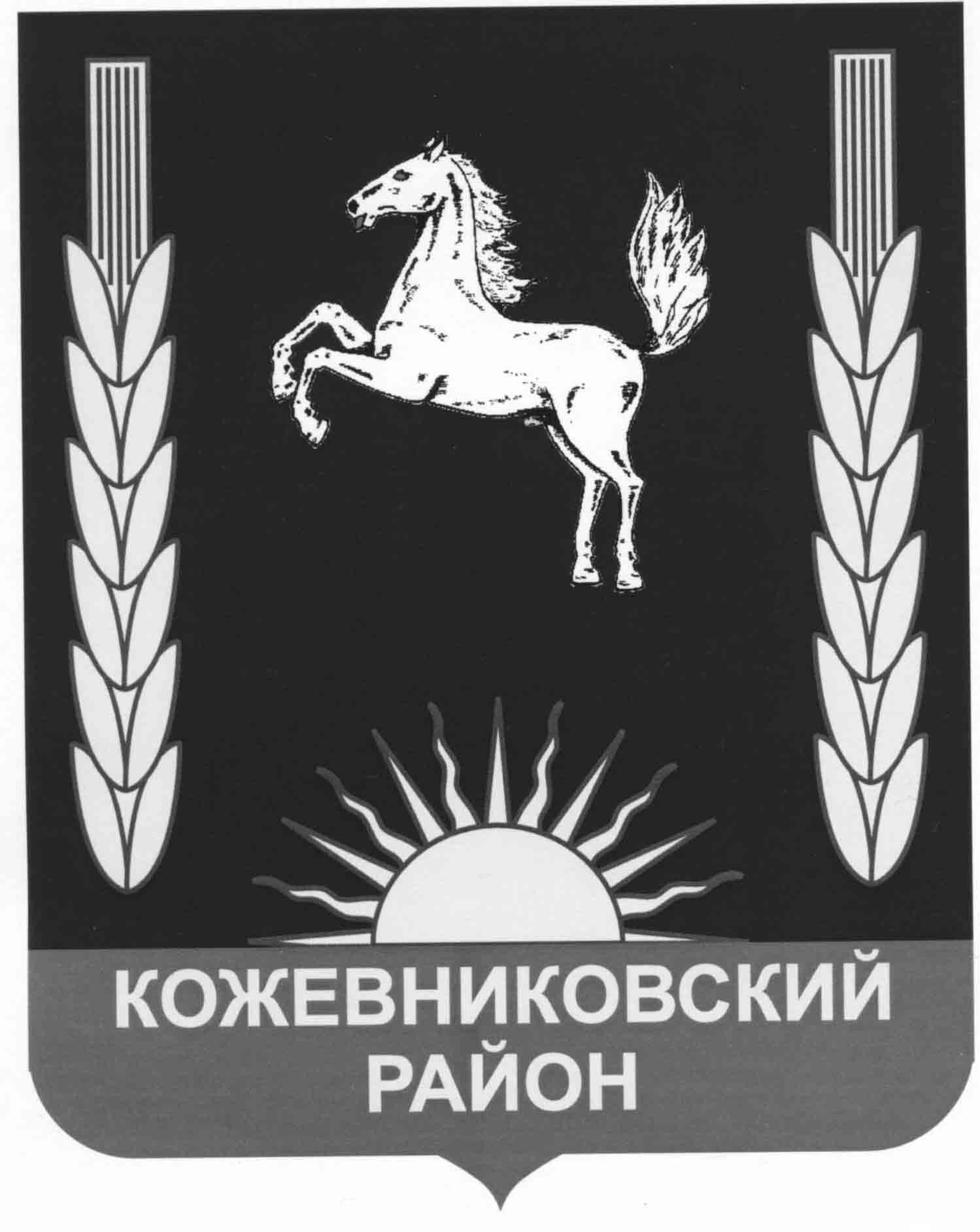 ДУМА КОЖЕВНИКОВСКОГО РАЙОНАРЕШЕНИЕ                            30.01.2020                                                                                                                              № 353с. Кожевниково Кожевниковского района   Томской   областиОб утверждении Перечня должностей муниципальной службы Администрации Кожевниковского района при замещении которых муниципальные служащие и лица, претендующие на замещение указанных должностей, представляют представителю нанимателя (работодателю) сведения о своих доходах, о расходах, об имуществе и обязательствах имущественного характера, а также сведения о доходах, о расходах, об имуществе и обязательствах имущественного характера своих супруги (супруга) и несовершеннолетних детейВ соответствии со ст. 15 Федерального закона от 2 марта 2007 года № 25-ФЗ «О муниципальной службе в Российской Федерации», ст. 8 Федерального закона от 25 декабря 2008 года № 273-ФЗ «О противодействии коррупции», Законом Томской области от 11 сентября 2007 года № 198-ОЗ «О муниципальной службе в Томской области», решением Думы Кожевниковского района от 26.11.2019 № 340 «Об утверждении структуры Администрации Кожевниковского района»ДУМА КОЖЕВНИКОВСКОГО РАЙОНА РЕШИЛА:1.	Утвердить Перечень должностей муниципальной службы, при замещении которых муниципальные служащие и лица, претендующие на замещение указанных должностей, представляют представителю нанимателя (работодателю) сведения о своих доходах, о расходах, об имуществе и обязательствах имущественного характера, а также сведения о доходах, о расходах, об имуществе и обязательствах имущественного характера своих супруги (супруга) и несовершеннолетних детей согласно приложению к настоящему решению.2. Признать утратившим силу решение Думы Кожевниковского района от 30.05.2019 № 283 «Об утверждении Перечня должностей муниципальной службы, призамещении которых муниципальные служащие и лица, претендующие на замещение указанных должностей, представляют представителю нанимателя (работодателю) сведения о своих доходах, о расходах, об имуществе и обязательствах имущественного характера, а также сведения о доходах, о расходах, об имуществе и обязательствах имущественного характера своих супруги (супруга) и несовершеннолетних детей».3. Опубликовать настоящее решение в районной газете «Знамя труда» и разместить на официальном сайте органов местного самоуправления Кожевниковского района.4. Настоящее решение вступает в силу со дня его официального опубликования и распространяет свое действие на правоотношения возникшие с 1 января 2020 года.Председатель Думы                                                                                                  В.Н. СелиховГлава района                                                                                                         А.А. МалолеткоПриложение   к решению ДумыКожевниковского районаот 30.01.2020№ 353Перечень должностей муниципальной службы Администрации Кожевниковского района при замещении которых муниципальные служащие и лица, претендующие на замещение указанных должностей, представляют представителю нанимателя (работодателю) сведения о своих доходах, о расходах, об имуществе и обязательствах имущественного характера, а также сведения о доходах, о расходах, об имуществе и обязательствах имущественного характера своих супруги (супруга) и несовершеннолетних детей1. Первый заместитель Главы Кожевниковского района.2. Заместитель Главы Кожевниковского района по социальной политике - начальник отдела по культуре, спорту, молодежной политике и связям с общественностью.3. Заместитель Главы Кожевниковского района по жилищно-коммунальному хозяйству, строительству, общественной безопасности.4. Управляющий делами Администрации Кожевниковского района.5. Начальник Управления по социально-экономическому развитию села Администрации Кожевниковского района.6. Начальник экономико-финансового отдела Управления по социально-экономическому развитию села Администрации Кожевниковского района.7. Начальник отдела правовой и кадровой работы Администрации Кожевниковского района.8. Начальник Управления финансов Администрации Кожевниковского района.9. Начальник бюджетного отдела Управления финансов Администрации Кожевниковского района.10. Начальник отдела учета, отчетности и казначейского исполнения бюджета- главный бухгалтер Управления финансов Администрации Кожевниковского района.11. Начальник отдела экономического анализа и прогнозирования Администрации Кожевниковского района.12. Начальник отдела муниципального хозяйства Администрации Кожевниковского района.13. Начальник отдела по управлению муниципальной собственностью Администрации Кожевниковского района.14. Начальник отдела опеки и попечительства Администрации Кожевниковского района.15. Начальник отдела образования Администрации Кожевниковского района.16. Главный специалист-контролер-ревизор Администрации Кожевниковского района.17. Заместитель начальника отдела по культуре, спорту, молодежной политике и связям с общественностью Администрации Кожевниковского района.18. Заместитель начальника отдела образования Администрации Кожевниковского района.19. Заместитель начальника отдела экономического анализа и прогнозирования Администрации Кожевниковского района.